Published By: EDUCATIONAL FOUNDATION OF NEAR EAST UNIVERSITY Near East University, tefkosa, Turkish Republic of Northern Cyprus Tel: +90 392 223 64 64 Fax: +90 392 223 64 61 e-mail: info@neu.edu.tr web: www.neu.edu.tr Citation: 	Gok~eku~, H., 2009 (Editor) Proceedings of the International Conference on Environment: Survival and Sustainability. Nicosia (Lefkosa), Turkish Republic of Northern Cyprus: Educational Foundation of Near East University. 10 volumes, LXXVI, 5498, XIV pages. Copyright: 	Reproduction of this Publication for Educational or other non-commercial purposes is authorized without prior permission from the copyright holder. Reproduction for resale or other commercial purposes prohibited without prior written permission of the copyright holder. ISBN: 	Volume 1: 978-975-8359-53-0 Disclaimer: 	While every effort has been made to ensure the accuracy of the information contained in this publication, the EDUCATIONAL FOUNDATION of the NEAR EAST UNIVERSITY will not assume liability for any use made of the proceedings and the presentation of the participating organisations concerning the legal status of any country, territory, or area, or of its authorities, or concerning the delimitation of its frontiers or boundaries. Printed by: Near East University Tel: +90 392 223 64 64 Fax: +90 392 223 64 61 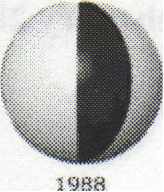 Editor: Prof. Dr. Huseyin GOKCEKUS Near East University Lefkosa, Turkish Republic of Northern Cyprus ghuseyin@neu.edu. tr. gokcekushuseyin@gmail.com Tel/Fax: 00 90 392 223 54 27 Members of the Editorial Board: AnwarNASIM Aysel YONT AR Cyro Do VALLE Derin ORHON Elchin KHALILOV Giovanni BARROCU Gunnar TELLNES JimLAMEROX Pakistan TRNC Brasil Turkey Azerbaijan Italy Norway USA Konstantin V. SUDAKOV Russia 	Luc HENS 	Belgium 	Mtmur OZTURK 	Turkey Reinhold STEINACKER Austria Tarzan LEGOVIC Ulric ROTT UmutTURKER Omit HASSAN Vedat DOYURAN Walter KOFLER Zekai SEN III Crotia Germany TRNC TRNC Turkey Austria Turkey 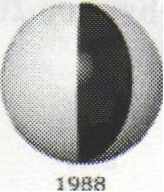 International Conference on Environment: Survival and Sustainability 19-24 February 2007 Near East University, Nicosia-Northern Cyprus CONTENTS Pages Editor/Members of the Editorial Board 	III Preface 	VII Acknowledgments 	VIII Organizing Committee Members 	IX International Advisory Board Members 	X Scientific Committee Members 	XIII Messages 	XVII ·Message from Dr. Suat i.Gunsel, Honorary President of the Conference ·Message from Prof.Dr. Huseyin Gokcekus, President of the Conference Opening Speeches 	XIX ·Prof. Dr. Dmit Hassan, Rector of Near East University, TRNC ·Prof.Dr. Huseyin Gokcekus, President of the Conference & Organizing Committee, TRNC ·Rahmi Ko9, Honorary Chairman & Founding Member ofTURMEPA, TURKEY -Esref Cerrahoglu, Chairman of Executive Board ofTURMEPA, TURKEY ·Cemal Bulutoglulan, Mayor, Turkish Municipality of Lefkosa, TRNC -Asim Vehbi, Minister of Environment and Natural Resources, TRNC ·Tahsin Ertugruloglu, Leader of the National Unity Party(UBP), TRNC ·Assoc. Prof.Dr. Turgay Avci, Deputy Prime Minister & Minister of Foreign Affairs ofTRNC -Turkekul Kurttekin, Turkish Ambassador to Lefkosa, TRNC ·Ferdi Sabit Soyer, Prime Minister ofTRNC ·Prof. Dr. Ekmeleddin Ihsanoglu, OIC Secretary General ·Mehmet Ali Talat, President of TRNC Final Report of the International Conference On Environment: Survival and Sustainability 	XXXIX v 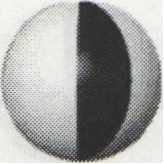 International Conference on Environment: Survival and Sustainability 19-24 February 2007 Near East University, Nicosia-Northern Cyprus 1986 List of Papers and Posters 	XLIII Papers and Posters Volume 1: MT-1: Business and Environment: Redefining Interests 	1 Volume 2: MT-2: Conservation and Management of Biodiversity 	187 Volume 3: MT-3: Cultural Heritage and Environmental Factors 	769 Volume 4: MT-4: Economics, Development and Sustainability 	1043 Volume 5: MT-5: Energy and Development: New and Renewable Energy 	1673 	MT-6: Environment and Health 	1953 Volume 6: MT-7: Environmental Awareness, Education, and Lifelong Leaming 	2369 	MT-8: Environmental Knowledge and Information Systems 	2615 	MT-9: Environmental Law and Ethics 	2807 	MT-10: Environmental Organizations: Roles, Problems and Prospects 	2895 Volume 7: MT -11: Environmental Science and Technology 	2923 	MT-12:Global Warming: How Much of A Threat? 	3607 Volume 8: MT 13 -Green Factor In Politics 	3785 	MT-14: Integrated Water Resources Management. 	3847 Volume 9: MT-15: International Relations and Environmental Issues 	4367 	MT-16: Literature and Environmental Awareness 	4527 	MT-17: Natural and Man-Made Disasters: Emerging Link and Challenges 	4587 	MT-18: Pesticides In The Environment and Food Commodities 	4741 	MT-19: The Role of Media: Problems and Challenges 	4809 Volume 10: MT-20: Seas, Ecological Balance, and Sustainable Environment. 	4915 	MT-21: Social and Psychological Dimensions of Environmental Issues 	5117 Index 	I Brief Information About Near East University 	XI Brief Information About Turkish Republic of Northern Cyprus 	XV VI 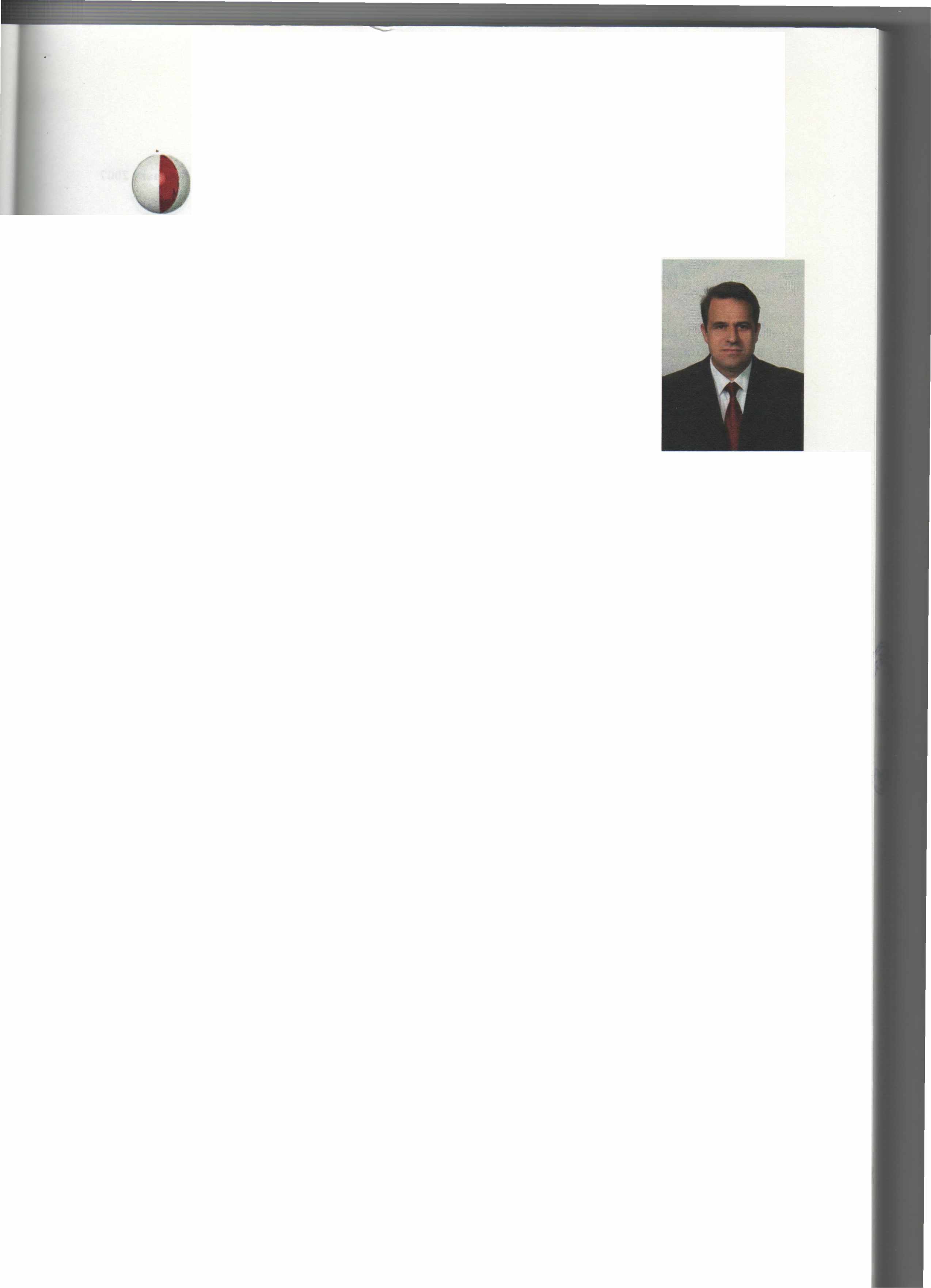 International Conference on Environment: Survival and Sustainability 19-24 February 2007 Near East University, Nicosia-Northern Cyprus 1998 PREFACE Creating a sustainable and a healthy environment is one of the most important global issues facing mankind today. Therefore, serious consideration should be given to environmental problems and concerted efforts should be made worldwide in order to respond and prevent present and future environmental risks and challenges. The International Conference on Environment: Survival and Sustainability (ESS 2007) organized by the Near East University between the dates 19 and 24 February 2007 was held in Lefkosa, Turkish Republic of Northern Cyprus. The main objective of this multidisciplinary conference was to gather scientists from all over the world to discuss the overall issue of the environment, to find out sustainable solutions for environmental problems and to identify areas for future collaboration in this matter. The conference brought together 2,052 participants from 108 different countries. During the conference a total of 1,463 papers were presented under 21 different subtopics, representing various scientific disciplines. The topics included environmental law and ethics, environmental knowledge, technology and information systems, media, environmental awareness, education and lifelong learning, the use of literature for environmental awareness and the effects of the green factor in politics and in international relations. The Scientific Committee of International Conference ESS2007 evaluated all of the 1,463 papers and selected among them 610 papers to be included in The Proceedings of Environment: Survival and Sustainability. The readers will notice the wide range of topics represented by the papers included in the Conference Proceedings. It is hoped that this book will serve to contribute to increase in awareness towards various environmental issues as well as drawing more attention to the urgency of international cooperation and collaboration in pursuing sustainable environmental management. Prof. Dr. Huseyin Gokcekus President of the Conference and the Organizing Committee Vice Rector of the Near East University Lefko~a-TRNC 18 February 2009 VII 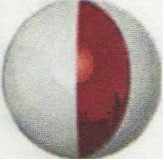 International Conference on Environment: Survival and Sustainability 19-24 February 2007 Near East University, Nicosia-Northern Cyprus 1988 ACKNOWLEDGMENTS The Organizing Committee of the ESS2007 Conference would like to extend its sincere appreciation to Dr. Suat Gi.insel, the Founding Rector of the Near East University, to Prof. Dr. Ekmeleddin lhsanoglu, General Secretary of the Organization of Islamic Conference and to Prof. Dr. Walter W. Kofler, President of ICSD/IAS for their significant support and encouragement in the conference. Appreciation is also extended to the chairpersons, the keynote speakers and the presenters of papers in the conference. We are deeply grateful for the members of the editorial board who have carefully read and recommended the papers for publishing. We also wish to express our gratitude to numerous individuals for their valuable contribution to the editing process. Prof. Dr. Hi.iseyin Gokcekus President of the Conference and the Organizing Committee Vice Rector of the Near East University Lefko~a-TRNC VIlI International Conference on Environment: Survival and Sustainability 19-24 February 2007 Near East University, Nicosia-Northern Cyprus 19!lf! ORGANIZING COMMITTEE MEMBERS Honorary President Dr. Suat i. GUNSEL, Founding Rector of the Near East University President Prof. Dr. Hiiseyin GOK<;EKUS, Vice Rector of the Near East University Members Prof. Dr. Umit HASSAN, Rector of the Near East University Prof. Dr. Aysel YONTAR Dr. Hatice GOK<;EKUS (M.D.) Asst. Prof. Dr. Umut TURKER Asst. Prof. Dr. Mesut YAL VA<; Asst. Prof. Dr. Rifat RESATOGLU Asst. Prof. Dr. Mehmet OKCAN Asst. Prof. Dr. Dudu OZKUM Asst. Prof. Dr. Salih GUCEL irfan GUNSEL Giirdal HUDAOGLU Havva ARSLANGAZi Tiimer GARiP AlpOZERK Ahmet SA V ASAN Nesrin MENEMENCi Sakir ALEMDAR Zebra BASARAN Temel RIZZA Emel TOZLU ASLAN Sifa ABiK IX 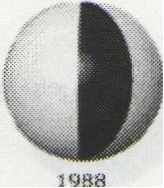 International Conference on Environment: Survival and Sustainability 19-24 February 2007 Near East University, Nicosia-Northern Cyprus INTERNATIONAL ADVISORY BOARD MEMBERS A. I., OLAYINKA A., JAGADEESH Abdul, KHA.KEE Abdullahi Elmi, MOHAMED Agustin Gonzales Fontes de, ALBORNOZ Ajmal, KHAN Aleh, RODZKIN Alex, CHENG Ayman Abou, HADID Ane, DONMEZER Aziz, ERTUN<; Belay, TEGENE Cagatay, GULER Dana, KOLEVSKA Ed, BOLES Elizabeth, GONZALEZ Elizabeth, THOMAS-HOPE Ersi, ABACI KALFOGLU Filiz, DILEK Furkat, KHASSANOV Gaudelia A., REYES George, CONSTANTINOU George, PETRIDES Giinay, KOCASOY Guntis, BRUMELIS Halime, PAKSOY Hallvard, ODEGAARD Nigeria India Germany Somalia Spain Pakistan Belarus USA Egypt Turkey Turkey Ethiopya Turkey Macedonia Belize Uruguay Jamaica Turkey Turkey Uzbekistan Philippines Cyprus Cyprus Turkey Latvia Turkey Norway x 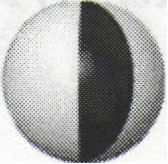 International Conference on Environment: Survival and Sustainability 19-24 February 2007 Near East University, Nicosia-Northern Cyprus l98~ Hasan, ERTEN Hunay, EVLIYA Ibrahim Abdel Gelil Said, ABDULA Ibrahlm S., ALNAIMI irfan, GUNEY Jaco, V ANGRONSVELD Joe, LEWIS John, SAKA Lyoussi, BADIAA M. Nasir, SHAMSUDIN Mahmut Parlak, TUNA Mannar, FAYYAD Manuel Benito, CRESPO Marcel, STIVE Margaret, ZIMBA Mark, BYNOE Mohsen, HOSSEINI Moneef R., ZOU'BI Mutasem, EL-FADEL Neset, KILIN<;ER Nilkhet, TURGUT Orban, ALT AN Peyman, Y AL<;IN Qasem Abdul, JABER Ramzi, SANSUR Reinhold, STEINACKER Renee, RICHER Richard, MOLES Safak, URAL Selim, KAPUR 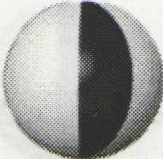 International Conference on Environment: Survival and Sustainability 19-24 February 2007 Near East University, Nicosia-Northern Cyprus XII 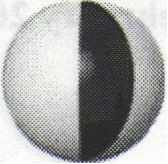 International Conference on Environment: Survival and Sustainability 19-24 February 2007 Near East University, Nicosia-Northern Cyprus 1Q8H SCIENTIFIC COMMITTEE MEMBERS Ferid, MURAD - Nobel Laureate Richard R., ERNST - Nobel Laureate Yuan T., LEE - Nobel Laureate USA Switzerland Taiwan A.H.,ZAKRI Ahmad, MARRAKCHI Alexey Arkady, VOINOV Andrea E., RIZZOLI Andrew, BROOKES Anne, BUTTIMER Anthony J., JAKEMAN Anwar, NASIM Barry W., WILSON Bjarne Bruun, JENSEN Branimir, JOV ANCICEVIC Charles N ., ALPERS Dan C.C., GALERIU David A., ST AH Derin, ORHON Elchin, KHALILOV Eric, JOHNSON Esteban G., JOBBAGY Fabian M., JAKSIC Farhat M., ALI Frederick.LB., KAY AN JA Gabriele, VOIGT Galip,AKAY G-C.,FANG Malaysia Tunisia USA Switzerland Australia Ireland Australia Pakistan USA Denmark Serbia and Montenegro USA Romania USA Turkey Azerbaijan Switzerland Argentina Chile Pakistan Uganda Austria UK Taiwan XIII 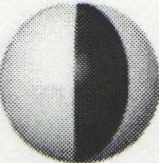 International Conference on Environment: Survival and Sustainability 19-24 February 2007 Near East University, Nicosia-Northern Cyprus l9!J8 Geoff, BERTRAM George G., LUNT Gerald, LALOR Germano, MW ABU Giovanni, BARROCU Girja K., SHUKLA Gopal B., THAPA Hanwant B., SINGH Hartmut, FRANK Heila, LOTZ-SISITKA Helen, SCHNEIDER Hillel S., KOREN Hiromi, YAMASHITA Holmes, ROLSTON Hruska, JAKUB Irena, TW ARDOWSKA Isfaq, AHMAD J.F.Santos, OLIVEIRA James, DEVILLERS Jaroslav, BOHAC Jennifer, BROWN Jianping, WU Jim C., BRIDEN John, DAISH John, GREGORY John, HOSKINS Judith T., ZELIKOFF Jyrki, LIESIVUORI Kaku,NOKOE Kenneth N., TIMMIS International Conference on Environment: Survival and Sustainability 19-24 February 2007 Near East University, Nicosia-Northern Cyprus Kristine, W ALRAEVENS Kyaw Tha, PAW U Kyoung-Woong, KIM Luc, HENS M. Shamsher, ALI Mamdouh, NOUH Manzoor, QADIR Marcel, ARNOULD Marcial, BLONDET Martha C., MONROE Mary, SEELY Mehmet, ERGIN Michael, WILHELM Miiniir, OZTURK Muthana, SHANSHAL Nairn H., AFGAN Nicholas, MASCIE-TAYLOR Nicholas, ORNSTON Norhayati Mohd, TAHIR Pall, HERSTEINSSON Patricia, MAURICE Paul W., JOWITT Paulo B., LOURENCO Peter, BRIMBLECOMBE Peter, KRUMBIEGEL Peter, NOV AK Philip E., LAMOREAUX Philip M., FEARNSIDE Ravi, JAIN Richard, ROBINS 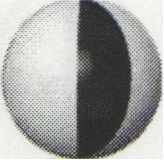 International Conference on Environment: Survival and Sustainability 19-24 February 2007 Near East University, Nicosia-Northern Cyprus XVI 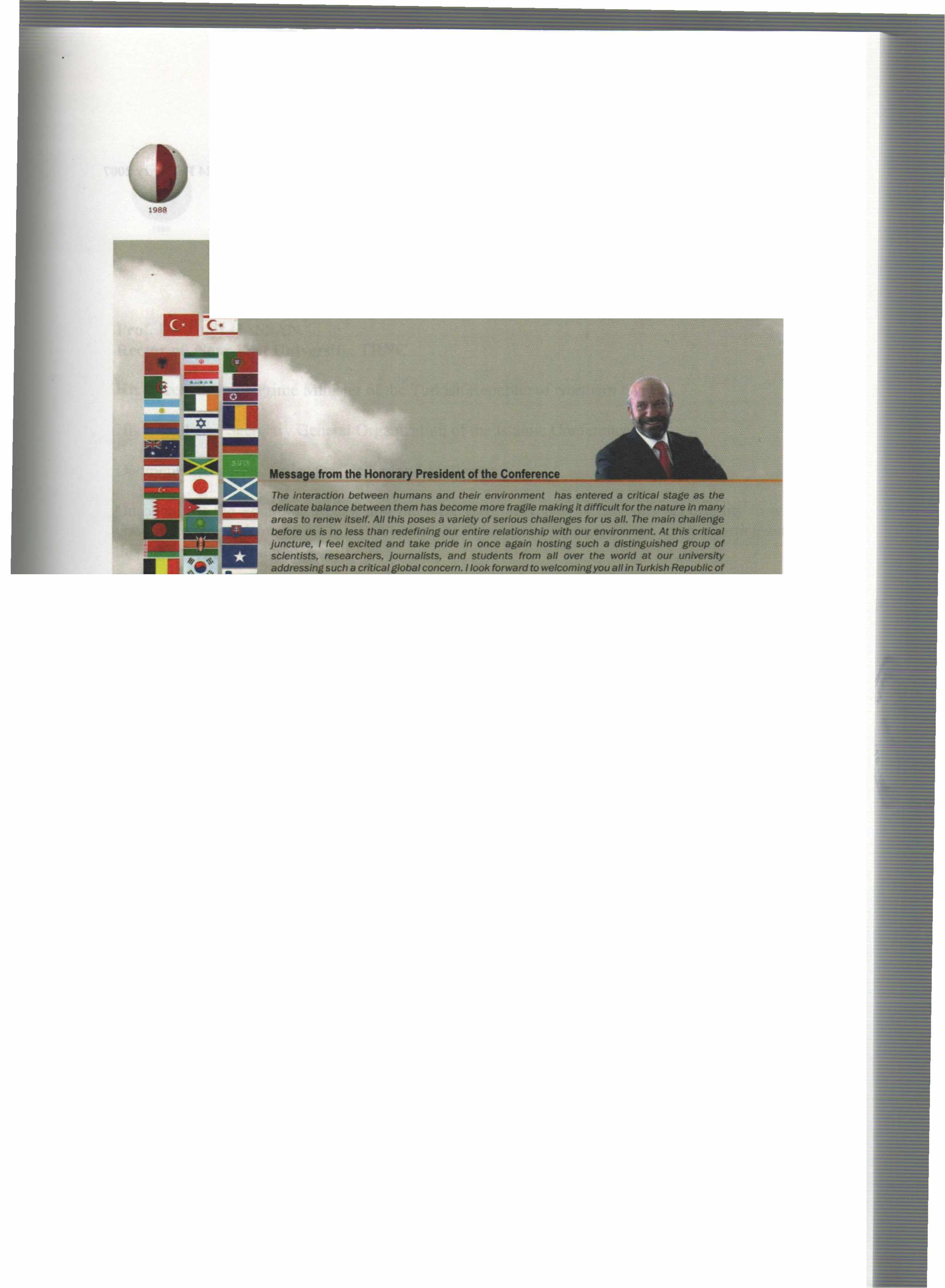 International Conference on Environment: Survival and Sustainability 19-24 February 2007 Near East University, Nicosia-Northern Cyprus 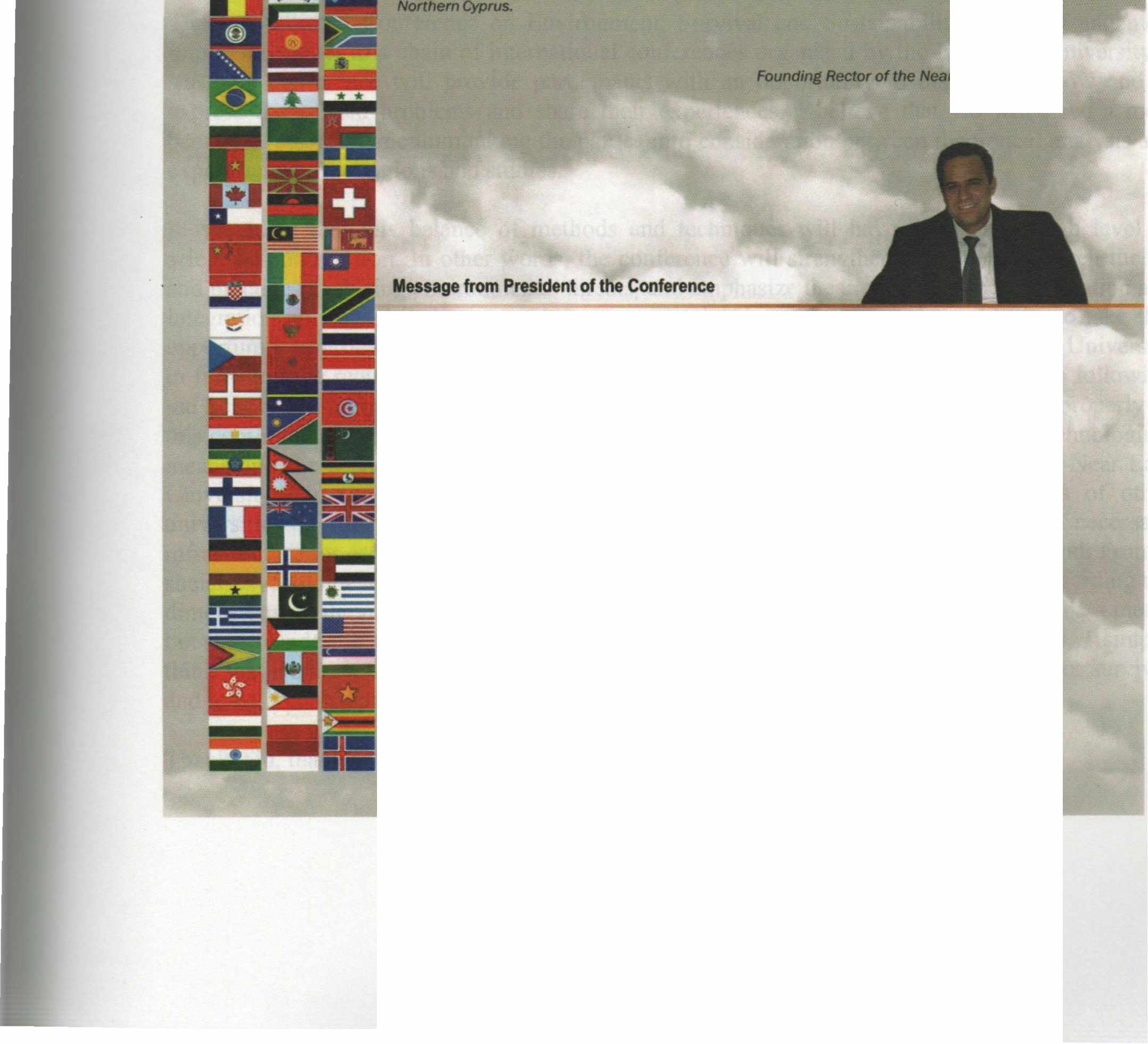 It gives me the utmost pleasure in welcoming you all to the lflflemational Conference • Environment: Survival and Sustainability" here at the Near East Unltlerslty In Tlllf<Jsh Republic of Northern C)'ptus ID be held at 19-24 February 2007. The c:onl8f'elice aimed at brlnflfllt together more than 2,000 scholars and researchers from over 90 countries lllOUlld the world IO discuss envlt'onlnental issues from a variety of perspectives; iindetllne rtNtImportance of the need for UIJ(enCy in taking steps by the intemationat Of.......,..., --. local authorlries and non-governmental organizations to move to a sustelnable 8flWDr.menVdellelopmentmodel; and thereby makes Its contribution to worldwide debate effort on .,.,_,,..,,llilfChe brldfe .between tlleot)I and practJce In meeting environmental threats/challenges. Since our last lnlematlonal cordMNICe on environment. "EIMtonmentel Problems of the Mediterranean Regions•, worldwldaetMrorlmental disasters• well• local-~ mu/flplled and environmental degradation and polluflon has continued. Whlle majorltrides INMI a-n made In the world In analyzing. understandiflll and Informing the pub/le 8llout Ille ~ cllaHenges we are facing. we st/II have a IOnilf way to go. Our way at life Is still far from• 8Ultaltlllble model and our environment continues to degrade and deteriorate due to human activities. The consequences can be seen In worldwide environmental disasters as well as locally In our dally /Ives. This Is fOlfll to be our third lntematiollal conference on Environment organized by our youn.r university since It was estBblished In 1988. Yours sincerely, Pref.Dr . .....,...~ Jlice Rector of the Near East Universitv XVII 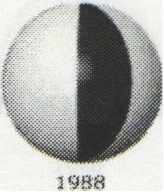 International Conference on Environment: Survival and Sustainability 19-24 February 2007 Near East University, Nicosia-Northern Cyprus VOLUME7 MT-11: ENVIRONMENTAL SCIENCE AND TECHNOLOGY ALTERNATIVE PATH ON SEWERAGE SYSTEM; CONDOMINIAL METHOD AND ITS APPLICATION Umut Turker, Majed Hamad Abu Zahrah, Hiiseyin Gokcekus - NORTHERN CYPRUS (Oral) 	2923 SALINITY-ALKALINITY & POLLUTION PROBLEMS IN THE GEDIZ BASIN~TURKIYE Munir Ozturk, Serda! Sakcah, Hakan Bahadir, Guven Gork, Miisliim Beyazgiil - TURKEY (Invited) 	2935 AMBIENT AIR PA TTICULA TE DRY DEPOSITION POLL UT ANTS (METALLIC ELEMENTS, IONIC SPECIES) STUDY IN TAIWAN Guor-Cheng Fang - TAIWAN (Invited) 	2943 SOLID WASTE MANAGEMENT IN THE DEVELOPING COUNTRIES: A CASE STUDY IN TURKEY Giinay Kocasoy-TURKEY (Invited) 	2971 MANAGEMENT OF HAZARDOUS ROAD DERIVED RESPIRABLE PARTICULATES USING MAGNETIC PROPERTIES OF TREE LEA YES. K. Prajapati, B.D. Tripathi- INDIA (Oral} 	2983 RAPID MEASURMENT OF APPLE VINEGAR'S ADDED SODIUM MET AB I SULFITE BY A NEW ULTRASONIC METHOD Gokhan Savaroglu, Filiz Savaroglu -TURKEY (Oral) 	2989 RECLAMATION OF SODIC SOILS THROUGH VERMITECHNOLOGY Abdullah Adil Ansari - TURKEY (Oral) 	3003 USING OF THE LIGNOSULFONATES: FERTILIZERS Ali Riza Dernirkrran -TURKEY (Oral) 	3013 MODELING THE AEROBIC BIO-OXIDATION STAGE OF AN INDUSTRIAL WASTEWATER TREATMENT PLANT USING ANFIS AS A SOFTWARE SENSOR G. Civelekoglu, A. Perendeci, N.O. Yigit, M. Kitis-TURKEY (Oral) 	3019 REMOVAL OF COBALT ION FROM AQUEOUS SOLUTIONS BY LIGNOSELLULOSICS MODIFIED WITH PAN Mustafa Karaboyaci, Fethiye Gode, Aziz Sencan, Mustafa Cengiz - TURKEY (Oral) 	3027 A STUDY ON APPLICATION OF DIFFERENT DI SOLVED OXYGEN (DO) VARIATIONS IN SEQUENCING BATCH REACTOR Engin Giirtekin, Nusret Sekerdag - TURKEY (Oral) 	3037 MICROALGAE REMOVAL FROM SYNTHETIC WASTEWATER BY TILAPIA (OREOCHROMIS NILOTICUS AND OREOCHROMIS AUREUS) Ahmet Yuceer, Olcayto Keskinkan - TURKEY (Oral) 	3043 BIOREMEDIATON OF CD(II)-CONTAMINATED KAOLINE BY RHAMNOLIPID BIOSURFACTANT Yeliz A~91, Macid Nurbas, Yesim Sag Acikel - TURKEY (Oral) 	3051 PROPOSAL FOR A SOLID WASTE MANAGMENT SCHEME FOR THE TURKISH REPUBLIC OF NORTHERN CYPRUS Selnur Ucaroglu, Mustafa YILDIRIM, Ipek Yilmaz, Orhan Kucukgul, Biilent Topkaya - NORTHERN CYPRUS (Oral) · 	3059 A STUDY ON RECOVERY AND RECYCKLING OF USEFUL MATERIAL IN LEATHER TANNING INDUSTRY Hafiz Moghira Badar, Ahmad Khan, Fatima Batool - PAKISTAN (Oral) 	3069 LXII International Conference on Environment: Survival and Sustainability 19-24 February 2007 Near East University, Nicosia-Northern Cyprus COMPARISON OF THE METALS CONCENTRATIONS IN ATLANTIC HORSE MACKEREL, TRACHURUS TRACHURUS, FROM COASTAL WATERS OF TURKEY Aysun Turkrnen, Yalcin Tepe, Mustafa Tiirkmen, Alpaslan Ates, Kutalmis Gokkus -TURKEY 	3081 EFFECT OF TOTAL AMMONIA NITROGEN CONCENTRATION AND pH ON GROWTH RA TES OF LEMNA MINOR Yalcm Tepe, Mustafa Tiirkmen, Yalcm Tore, ElifKuzu -TURKEY (Oral) 	3089 SEQUENTIAL (ANAEROBIC- AEROBIC) TREATMENT OF CHEESE WHEY Cansu Filik lscen, Semra Ilhan -TURKEY (Oral) 	3097 DECADES OF TIN MINING IN JOS PLATEAU NIGERIA AND A LEGACY OF IMPOVERISHED AGRICULTURAL LAND AND HIGH RADIOACTIVE ELEMENTS: AN OVERVIEW OF INFRASTUCTRAL NEGLIGENCE N.N. Jibiri- NIGERIA (Oral) 	3105 PARTICULATE MATTER AND P AH POLLUTION IN ON INDUSTRIAL TOWN: DILOV ASI CASE Aytug Sivashgil, Pmar Kus -TURKEY (Oral) 	3119 AN INTEGRATED PREVENTIVE PRODUCTION PLANNING PROGRAM WITH WASTE MINIMIZATION SedefElker, Sibel Uludag-Demirer-TURKEY (Oral) 	3127 LEVELS OF HEAVY METALS IN WATER AND FISH (CARASOBARBUS LUTEUS HECKEL, 1843) WERE SAMPLED FROM GOLBASI LAKE, HATA Y, TURKEY. Ayse Bahar Yilmaz, Mustafa Dogan - TURKEY (Oral) 	3139 IMPACTS OF SOLUTION PH ON ARSENIC REMOVAL BY NANOFIL TRA TION AND TIGHT-UL TRAFIL TRATION MEMBRANES Evrim Celik, Jaeweon Cho, Zhang Yang, Eunkyung Lee, Sungyun Lee, Mehmet Kitis -TURKEY, KOREA, KOREA, KOREA, TURKEY (Oral) 	3149 NONDESTRUCTIVE TEST TO TACK POLL UT ANT TRANSPORT INTO LANDFILL LINERS A. Bezzar, F. Ghomari, H. Q. Wang-ALGERIE, FRANCE (Oral) 	3157 INVESTIGATION OF BIOACCUMULATION OF COPPER AND NICKEL IONS BY RHIZOPUS DELEMAR Dosal Acikel, Tugba Alp - TURKEY (Oral) 	3169 COMPARISON OF BIOACCUMULATION AND BIOSORPTION OF COPPER IONS BY CANDIDA LIPOLYTICA Dosal Acikel, Tugba Alp-TURKEY (Oral) 	3177 ENVIRONMENTAL IMPACTS OF FLY ASHES FROM THERMAL POWER STATION S.A. Kadioglu, A. Balci, A. Demirak, E. Tilkan - TURKEY (Oral) 	3187 PLANTS, BRYOPHYTES, EPIPHYTIC MICROORGANISMS AND FUNGI AS BIOINDICATORS OF AIR POLLUTION Marilena Onete, Mihaela Pauca-Comanescu, Joana Gomoiu, Sorin Stefanu], Daniela Sincu > ROMANIA (Oral) 	3197 IMPORTANCE OF RAPID MIXING 1IME ON SLUDGE DEWA-TERING PROPERTIES S. Sam, M.A. Yukselen - TURKEY (Oral) 	3213 TOLUENE INHIBITION OF AN ANAEROBIC REACTOR SLUDGE IN TERMS OF ACTIVITY AND COMPOSITION OF ACETOCLASTIC METHANOGENS 	- - ., O.Ince,M.Kolukirik, Z.<;::etecioglu, O.Eyice, N. Ayman Oz, Ozgul Inceoglu, B.Ince -TUR:KEY""(Oral) 	3227 CLEAN DYEING TECHNOLOGY WITH BASIC NATURAL DYE ON COTTON FABRICS USING ULTRASONIC TECHNIQUE M.M Kamel, H.F. Mansour, H. M. Mashaly, A.A.Haroun - EGYPT (Oral) 	3237 ADDRESSING SYNERGIES BETWEEN CHEMICAL SAFETY AND SUSTAINABLE PRODUCTION AND USE OF CHEMICALS Sulejma Cehic - SLOVENIA (Oral) 	3251 LXIII 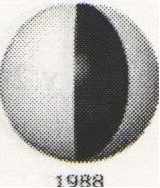 International Conference on Environment: Survival and Sustainability 19-24 February 2007 Near East University, Nicosia-Northern Cyprus ACUTE TOXICITY OF MERCURIC CHLORIDE ON RAINBOW TROUTS AND CHUBS Billent Verep, E. Sibel Besli, llhan Altinok, Cengiz Mutlu -TURKEY (Oral) 	3267 REMOVAL OF COLOUR FROM INDUSTRIAL WASTEWATER D. Mohan, S. Sarkar, K. Ankur "- INDIA (Oral) 	3279 •... - -· APPLICABILITY OF PHOTOCA T AL YTIC OXIDATION PROCESS TO EFFLUENT"OF THE COMBINED WAS TEW ATER TREATMENT PLANT Ayla Arslan -TURKEY (Oral) 	3291 TRACE ELEMENT CONCENTRATIONS OF LICHENS NEAR SEYITOMER COAL-FIRED POWER PLANT Filiz Gur, Gunseli Yaprak-TURKEY (Oral) 	3301 REMOVAL OF TOXIC COPPER AND MANGANESE IONS FROM LEFKE-GEMIKONAGI DAM WATER Selahattin Gokmen, Nilay Taser -TURKEY, NORTHERN CYPRUS (Oral) 	3313 DEVELOPMENT AND ENVIRONMENTAL POLLUTION IN TURKEY AND IN KOCAELi Savas Ayberk - TURKEY (Oral) 	3319 ZOOPLANKTON COMPOSITION AND WATER QUALITY OF LAKE GOLBASI (HATAY-TURKEY) Yalcm Tepe, Ahmet Bozkurt-TURKEY (Oral) 	3325 THE SUSTAINABILITY OF WASTE DISPOSAL: POLLUTION OF UNDERGROUND WATER BY LEACHATES FROM OLD BURDENS (DUMPSITE) Sokefun Olusola Bolarinwa - NIGERIA(Oralj 	3343 NOISE AS AN INFLUENTIAL ENVIRONMENTAL PROBLEM.CASE STUDY: LEVELS OF DISTURBANCE BY ROAD TRAFFIC NOISE IN THE CITY OF NIGDE. Lale Guremen, Cahit Tagi Celik - TURKEY (Poster) 	3353 RECOVERY OF ZINC FROM QUARTZ BY RHAMNOLIPID BIOSURFACTANT Yeliz A~91, Macid Nurbas, Yesim Sag Acikel -TURKEY (Poster) 	3359 DRAINAGE GEOCHEMISTRY AND ENVIRONMENTAL IMPACT OF THE WHITTLE COALFIELD AREA, NORTHERN UK Leyla Kalender - TURKEY (Poster) 	3365 PROTECTION OF MARBLE USING BIODEGRADABLE POLYMERS Yilmaz Ocak, Aysun Cakan Sofuoglu, Funda Tihmmhoglu, Basak Ipekoglu, Hasan Boke -TURKEY (Poster) 	3393 SOLID WASTE MANAGEMENT AT THE SOUTH-EASTERN BLACK SEA COASTLINE Egemen Aras, Mehmet Berkun - TURKEY (Poster} 	3401 UTILIZATION OF THE RESIDUAL BRINES OF WATER DEMINERALIZERS N.A.Salimova, F.M.Sultanova, L.V.Huseynova - AZERBAIJAN (Poster) 	3411 BIODEGRADATION OF AZO DYES Jonstrup Maria, Blanques Paqui, Guieysse Benoit- SWEDEN (Poster) 	3415 PLANT SPECIES OF CMC MINING WASTE AREA AND HEAVY MET AL ACCUMULATION Gulriz Baycu - TURKEY (Poster) 	3419 GALVANIC WASTE WATER TREATMENT WITH CHELATING MACROPOROUS COPOLYMER AT ST A TIC AND DYNAMIC CONDITIONS Aleksandra Nastasovic, Antonije Onjia, Zvjezdana Sandie, Ljiljana Malovic, Sladjana Kljajevic, Dragana Dordevic, Dragica Jakovljevic - SERBIA (Poster) 	3423 LXIV International Conference on Environment: Survival and Sustainability 19-24 February 2007 Near East University, Nicosia-Northern Cyprus 1988 THEORETICAL SUB ST ANITA TION OF PROCESS OF RECTIFICATION OF OIL-POLLUTED SOIL. Hasanov G. S, Abdullaev F. Z, Latifov F.I. - AZERBAIJAN (Poster) 	3433 THE USE OF PURIFICATION SLUDGE OF PAPER INDUSTRY IN AGRICULTURE Gumus Funda Goki;:e - TURKEY (Poster) 	3443 DETERMINATION OF SEA POLLUTION IN ALIAGA BAY, IZMIR, TURKEY:7-ETHOXYRESORUFIN 0-DEETHYLASE (EROD) INDUCTION IN LEAPING MULLET (LIZA SALIENS). 0. K. Ulutas, A. Sen, B. Tutuncu, t. Cok - TURKEY (Poster) 	3459 EXAMINATION OF SOME PARAMETERS FOR ECOLOGICAL GROWTH OF MAIZE IN PELIC VERTISOL I.Stoimenova, St. Alexieva, S. Stratirva, E. Djonova, A.Taleva, N. Kaloyanova - BULGARIA (Poster) 	3465 DECOLORIZATION OF TEXTILE DYES BY A FILAMENTED FUNGUS ASPERGILLUS ORYZAE Hatice Atacag Erkurt, Mustafa Ozyurt, Ayla Ozer-TURKEY (Poster) 	3471 ADSORPTION OF CHROMIUM (VI) BY WOOL Nilgiin Balkaya, Nilden Bektas -TURKEY (Poster) 	3481 REMOVAL OF LEAD FROM AQUEOUS SOLUTIONS BY PHOSPHOGYPSUM TREATED WITH LIME Nilgiin Balkaya, Hasan Cesur - TURKEY (Poster) 	3495 DECOLORIZATION OF DRIMARENE BLUE K2-RL BY FUNALiA TROGII ATCC 200800 CULTURE FILTRATE IMMOBILIZED IN ALGINATE BEADS Emrah A. Erkurt, Mehmet A. Mazmanci, Hatice A. Erkurt, Ali Unyayar -TURKEY (Poster) 	3509 ZETA POTENTIAL: A NEW WATER TREATMENT AND THE ALUMINUM INDUSTRY Luiz Antonio Ferrari, Romeu Rovai Filho - BRAZIL (Poster) 	3517 SIMULATION OF AN ACTIVATED SLUDGE TREATMENT SYSTEM USING ASM AND ANFIS MODELS G. Civelekoglu, N.O. Yigit, 0. Cinar, M. Kitis -TURKEY (Poster) 	3523 TOXICITY ASSESSMENT OF METHYL TERT-BUTYL ETHER, TERT-BUTYL ALCOHOL AND FORMALDEHYDE USING REDUCED INHIBITION CONSTANTS W. Cho, K. S. Cho, H. W. Ryu - SOUTH KOREA (Poster) 	3533 A GRAPHICAL APPLICATION IN TREATMENT OF RESIDENT AL WASTEWATER BY THE ACTIVATED SLUDGE PROCESS S. Serkan Nas, Adem Bayram-TURKEY (Poster) 	3541 INVESTIGATION OF RADON RISK IN WELL WATER Akkurt, H.A. Yalim, H. Akyildmrn.A. Akkurt, F.B. Ozdemir, R. Una!, A. Sandikcioglu -TURKEY (Poster) 	3551 THE EFFECT OF SOLAR - COSMIC RAYS ON THE BACKGROUND RADIATION L Akkurt, N.<;.Bezir, B. Mavi, H. Akyrldmrn, C.Yali;:m, F. Kulah -TURKEY (Poster) 	3555 SEASONAL AND SPATIAL DISTRIBUTIONS OF THE METALS IN THE WATER, "SEDIMENT AND AFRICAN CATFISH, CLARIAS GARIEPINUS, FROM THE RIVER ASI (ORONTES) IN SOUTHERN EAST MEDITERRANEAN AREA OF TURKEY Mustafa Tiirkmen, Evren Cahskan - TURKEY 	3559 GEOSYNTHETIC MATERIALS USED IN WASTE CONTAINMENT SYSTEMS Pelin Aklik-TURKEY (Poster) 	3577 RADIONUCLIDE EMISSION FROM THE SEYiTOMER COAL-FIRED POWER PLANT AND THE POPULATION EXPOSURE TO EXTERNAL RADIATION IN ITS VICINITY Filiz Gur, Giinseli Yaprak-TURKEY (Poster) 	3585 LXV 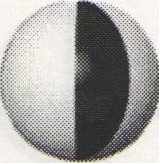 International Conference on Environment: Survival and Sustainability 19-24 February 2007 Near East University, Nicosia-Northern Cyprus 1988 BIOMONITORING OF TRACE ELEMENTS OF ZINK AND MANGANESE POLLUTION BY THE BARK OF TURKISH RED PINE (PINUS BRUTIA) IN WESTERN ANATOLIA 	Y. Dogan, N. Durkan, S. Baslar, H.Aydin - TURKEY (Poster) 	3595 INDUSTRIAL SOLID Wf>.STE MANAGEMENT IN TURKEY ·· Basak Mesci, Osman Nuri Ergun -TURKEY (Poster) 	3601 MT-12:GLOBAL WARMING: HOW MUCH OF A THREAT?- DEVELOPING COUNTRIES AND THE CHALLENGE OF CLIMATE CHANGE Ishfaq Ahmad - PAKISTAN (Invited) 	3607 GLOBAL WARMING THREAT ON WATER RESOURCES AND ENVIRONMENT Zekai Sen - TURKEY (Invited) 	3623 TRENDS AND V ARIA TIO NS OF AIR TEMPERATURE AND PRECIPITATION SERIES IN NORTHERN CYPRUS Murat Turkes, Faize Saris - TURKEY (Oral) 	3657 CONTROL OF GHG EMISSIONS RESULTING FROM THE TRANSPORT SECTOR IN TURKEY Cem Sorusbay, Metin Ergeneman, M. Aydm Pekin - TURKEY (Oral) 	3669 REGIONAL CLIMATE CHANGE AND ITS IMPACTS FOR TURKEY Mehmet Karaca, Ozan M. Gokturk, Omer Lutfi Sen, Baris Ono!, Tayfun Kmdap, Nuzhet Dalfes - TURKEY (Oral) 	3679 GLOBAL WARMING AND CLIMATIC CHANGES IN PAKISTAN Abdul Razzaq Ghumman, Muhammad Ali Shamim, Raza Ali - PAKISTAN (Oral) 	3687 WHO PAYS THE BILL? - THE IMP ACT OF CLIMATE CHANGE ON REAL ESTA TE MARKETS Sven Bienert Mrics - GERMANY (Oral) 	3 707 SIGNAL AND TREND ANALYSIS OF TEMPERATURE SERIES: A TURKISH CASE Mete Tayanc, Murat Dogruel, Ulas Im, Mehmet Karaca-TURKEY (Oral) 	3723 INTERNATIONAL CLIMATE CHANGE POLICIES AND TURKEY Deniz Babus, Muzaffer Yiicel - TURKEY (Oral) 	3 735 EVALUATIONS ON FOREST RESOURCES MANAGEMENT OF NORTHERN CYPRUS AND NEW PLANNING APPROACH IN ACCORDANCE WITH SUSTAINABILITY AND CLIMATE CHANGE RISK Said Dagdas, Riistem Kins -TURKEY (Oral) 	3747 GLOBAL WARMING: HOW FAR A PROBLEM Somlata Sharma - INDIA (Oral) 	3759 MODELING METHANE EMISSION FROM <;ANAKKALE OPEN DUMPSITE AND ITS EFFECT ON GLOBAL WARMING: A LANDGEM USE APPROACH Edip Avsar, Hasan Griksel Ozdilek-TURKEY (Oral) 	3767 INTEGRATED APPROACH IN SEARCHING SUSTAINABLE DEVELOPMENT OPPORTUNITIES Giuseppe Fumarola, Aniello Russo Spena - IT ALY (Oral) 	3 777 LXVI ear East University - TRNC Tel: +90 392 223 6464/460 Tel/Fax: +90 392 223 5427 infnlmno11.edu.tr-www.neu.edu.tr VOL 7: ISBN 978-975-8359-59-2 Turkey Turkey Bahrain Qatar Turkey Belgium Namibia Malawi Morocco Malaysia Turkey Jordan Spain Netherland Zimbabwe Guyana Iran Jordan Lebanon Turkey Turkey Turkey Turkey Palestine Palestine Austria Armenia Ireland Turkey Turkey XI 1968 Serpil, OPPERMAN Turkey Seval, SOZEN Turkey Sevgi, SARYAL Turkey Skender, OSMAN! Albania Songiil A., V AIZOGLU Turkey Tarzan, LEGOVIC Croitia Tetsuo, YUHARA Japan Tuluhan, YILMAZ Turkey Turan, OZTURAN Turkey Umit, ERDEM Turkey Valentina, Y ANKO-HOMBACH Canada Waleed Khalil, ZUBARI Bahrain Yigal, RONEN Israel Zekai, SEN Turkey Zohra Ben, LAKHDAR Tunisia New Zealand UK Jamaica Kenya Italy India Thailand USA Germany South Africa South Africa USA UK USA Chezch Republic Poland Pakistan Portugal France Chezch Republic New Zealand China UK New Zealand UK U.K USA Finland Ghana Germany XIV Belgium USA Korea Belgium Bangladesh UAE Syria France Peru USA Namibia Turkey Germany Turkey Iraq Portugal UK USA Malaysia Iceland UK UK Portugal UK Germany Slovenia USA Brazil Australia France xv 1988 Robert J., LETCHER Canada Robert, GIFFORD Canada Roberto, DANOV ARO Italy Saffa B., RIFFAT UK Sam,KACEW Canada Sandor,.KERE.KES Hungary Scott, SLOVIC USA Sevket, DURUCAN UK Shafiqul I., BHUIYAN Bangladesh Shahamat U., KHAN USA Shian-chee, WU Taiwan Siaka, SIDIBE Mali Stephen P., MCCARTHY USA Tarzan, LEGOVIC Croatia Tomasz, ZYLICZ Poland Ulric, ROTT Germany Vedat, DOYURAN Turkey Victor G., PRIETO USA Walid A., ABDERRAHMAN Saudi Arabia Walter, KOFLER Austria William.J., MANNING USA Wiranto, ARISMUNANDAR Indonesia Zhihong, XU Australia 